ЗАДАНИЕ 4.1  вариант 92 только классическим методом рассчитать!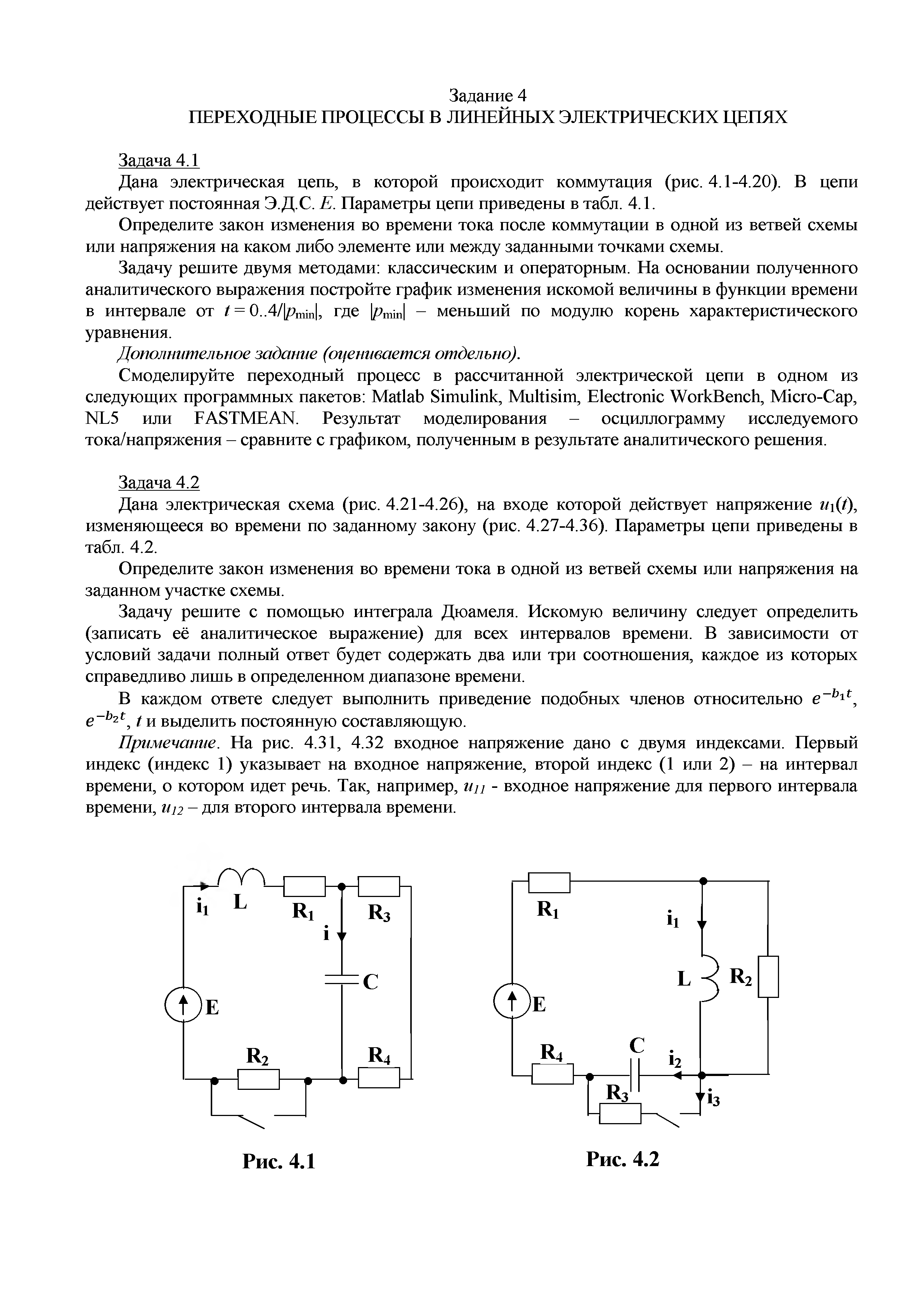 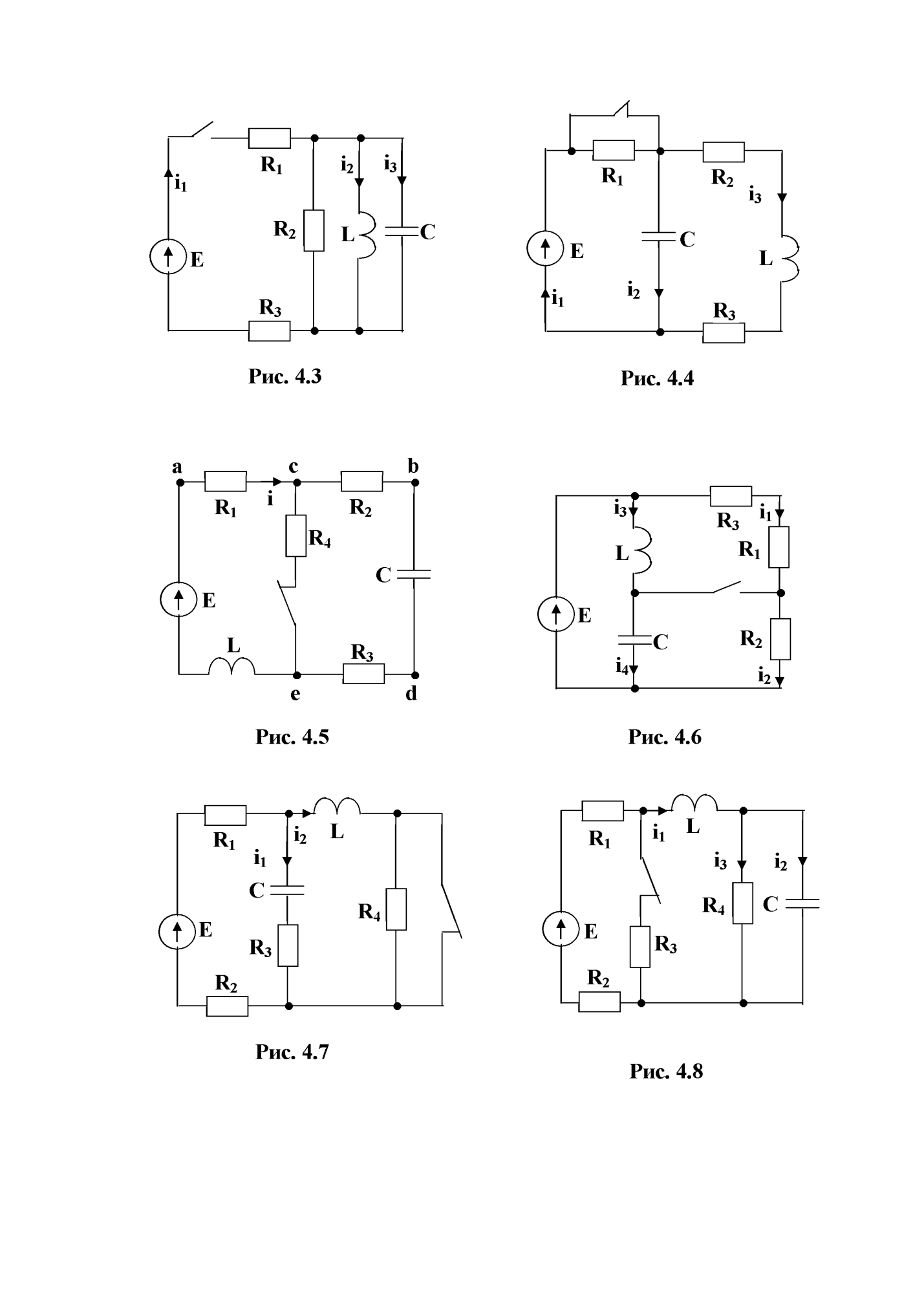 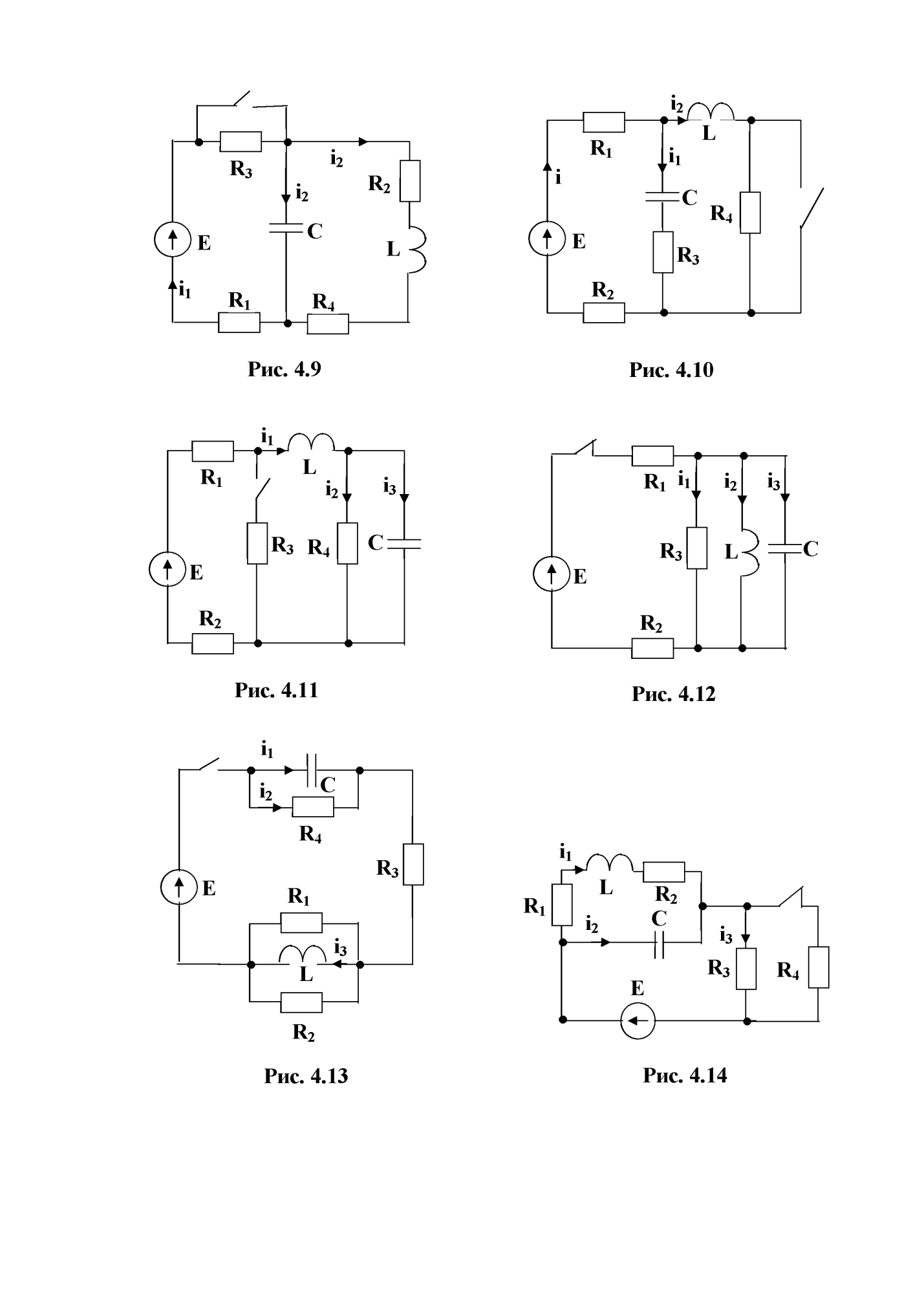 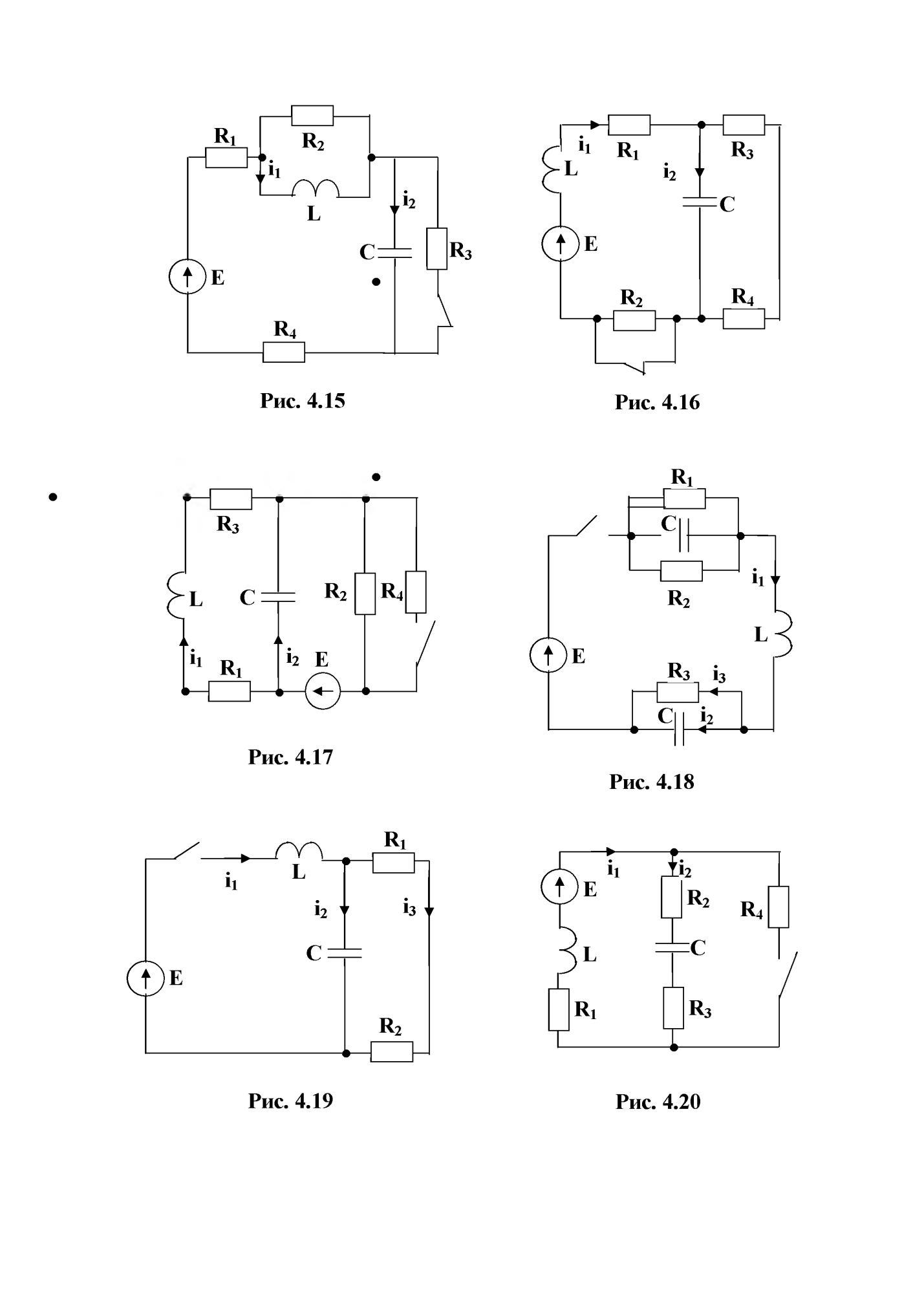 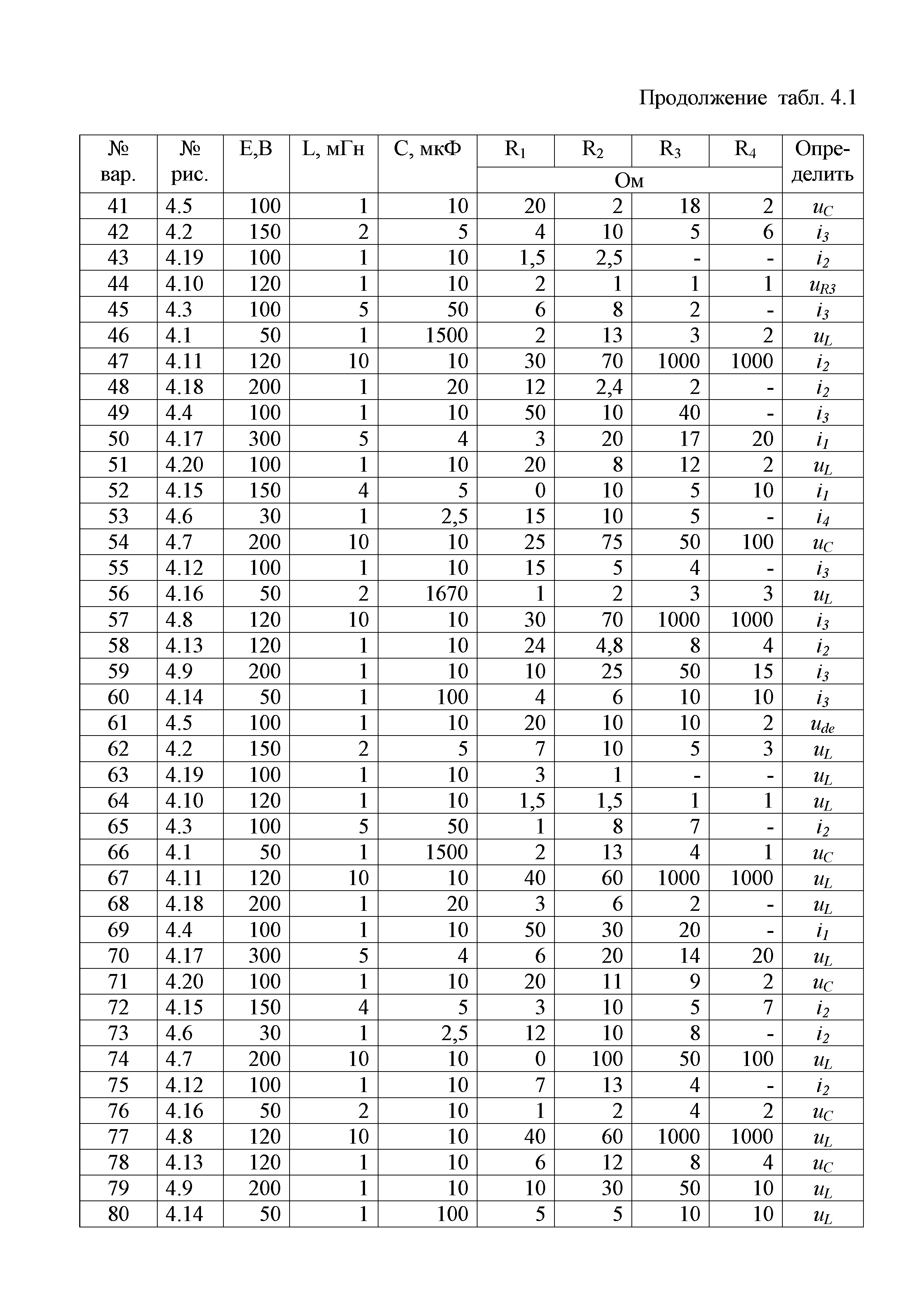 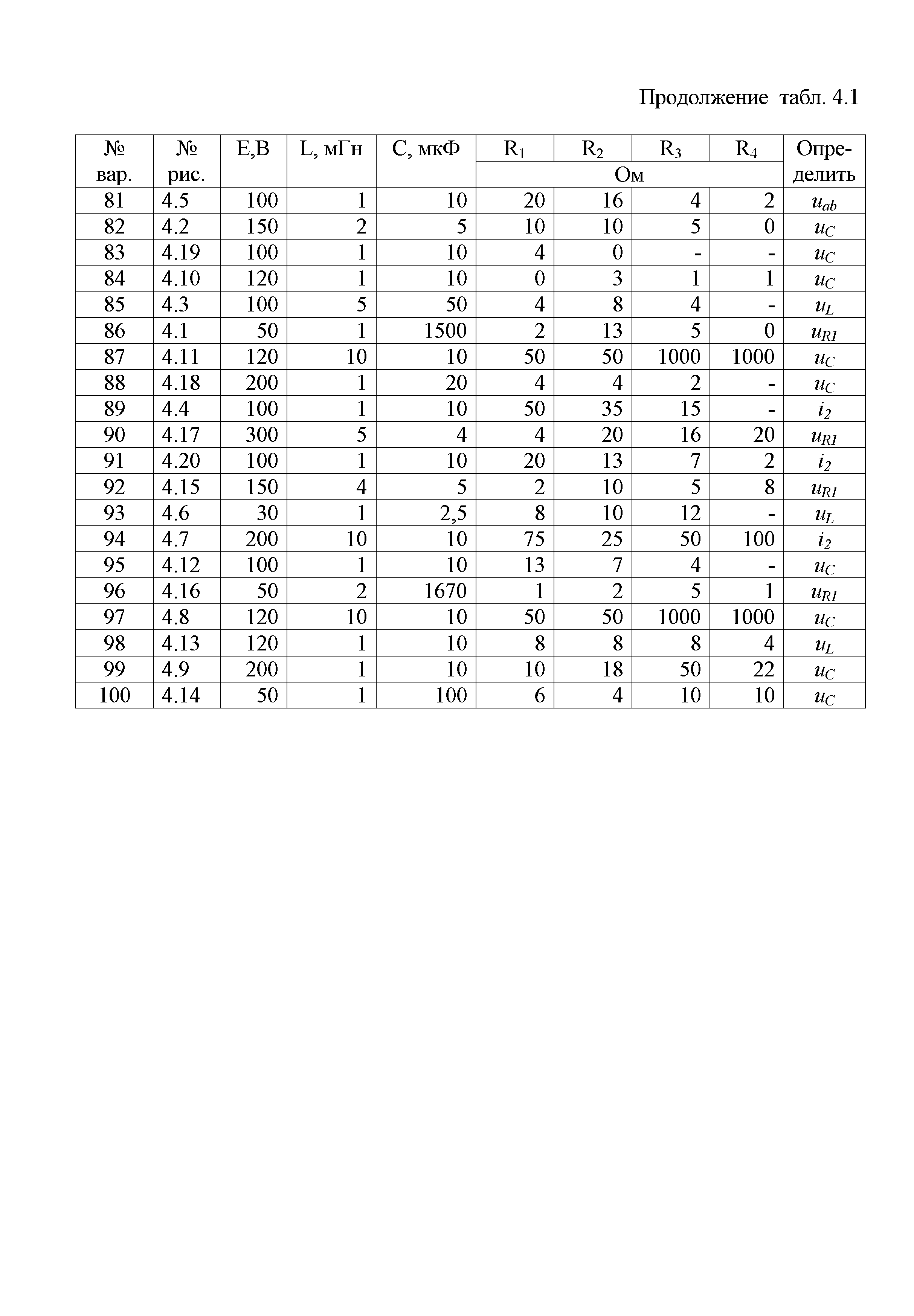 